Mezőgazdasági kisüzemek támogatása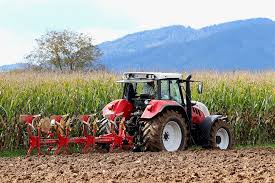 VP2-6.3.1-20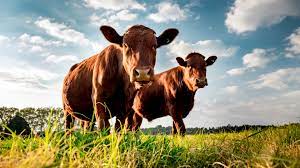 ÚJRA NYITOTTÁK!Fő tudnivalók:A támogatás összege 15 000 EUR kb. 5 400 000 Ft két részletben (75%+25%)Önerő nem szükségesVissza nem térítendő támogatásA  támogatás teljes összege szabadon felhasználható.A rendelkezésre álló tervezett keretösszeg 32,5 milliárd forintA támogatott támogatási kérelmek várható száma: 7 222 db.Kik pályázhatnak?Mezőgazdasági őstermelőMezőgazdasági főtevékenységű egyéni vállalkozóÉletvitelszerű tartózkodási helye,  bejegyzett székhelye már a támogatási kérelem benyújtását megelőző 12 hónapban a jogosult településen, vidéki térségekben volt2022. évi kérelem benyújtását megelőző teljes lezárt üzleti évben legalább 3000 euro STÉ, de legfeljebb a 6000 euro STÉ értékű termelési potenciállal (üzemmérettel) kizárólagosan rendelkezik,Üzemméret meghatározása:a, szántóföldi növénytermesztés és kertészeti kultúrák esetén a 2021-ben beadott Egységes területalapú Támogatási kérelemben elfogadott terület alapjánb, állattenyésztés esetén a 2021-ben a NÉBIH nyilvántartásaiban( TIR,ENAR,BIR) szereplő állatállomány éves átlagos átlaglétszáma alapján történikSTÉ kalkulátor:https://www.nak.hu/ste-kalkulator      VAGY      3000-6000 EUR nettó árbevételt ért el mezőgazdasági termelésből vagy mezőgazdasági termelésből és Annex 1 termék feldolgozásbólAz árbevétel meghatározása a 2021.évi SZJA bevallás alapján történik.Mezőgazdasági tevékenységből származó árbevétel: a mezőgazdasági termelő tevékenységet folytató gazdálkodó gazdaságából – a növénytermesztés, kertészet,és állattenyésztés ágazataiból – származó termékek értékesitéséből származó  nettó bevételek összege. Területalapú támogatás nem számít bele.1 091 670 – 2 183 340.- Ft  közöttHívjanak bennünket!Utolsó beadási szakasz:    2022. november 17. – 2022. november 30. között újra lesz lehetőség. Az igényelhető támogatás továbbra is 15 000 eurónak megfelelő forintösszeg 5 évre.Üdvözlettel:Kisházy Béláné  Erzsi          Takács Zoltán             pályázatíró                            pályázatíró30/4973343                             20/6692636                  .